Администрация Дзержинского районаКрасноярского краяПОСТАНОВЛЕНИЕс. Дзержинское21.09.2021										№ 584-пО подготовке проекта внесения изменений в Правила землепользования и застройки Денисовского сельсовета Дзержинского района Красноярского краяВ соответствии со статьями 31 ,33 (в редакции Федеральных законов от 29.12.2020№ 468-ФЗ, от 31.12.2020 г № 494-ФЗ) Градостроительного кодекса Российской федерации, статьей 14 Федерального закона от 06.10.2003 года № 131-ФЗ «Об общих принципах организации местного самоуправления в Российской Федерации», руководствуясь ст. 19 Устава Дзержинского района, ПОСТАНОВЛЯЮ:1. Приступить к подготовке проекта о внесении изменений в Правила землепользования и застройки Денисовского сельсовета Дзержинского района Красноярского края, утвержденные решением Денисовского сельского Совета депутатов от 01.03.2013 года № 27-79Р в части внесения изменения в текстовую часть.2. Комиссии по подготовке проекта внесения изменений в Правила землепользования и застройки Денисовского сельсовета Дзержинского района Красноярского края, действующей на основании постановления администрации Дзержинского района от 03.06.2021 года № 386-п утвердить:- этапы градостроительного зонирования (Приложение №1);- порядок и сроки проведения работ по подготовке проекта о внесении изменений в Правила землепользования и застройки (приложение № 2);- порядок направления в Комиссию предложений заинтересованных лиц по подготовке проекта о внесении изменений в Правила землепользования и застройки (приложение №3).3. Настоящее постановление опубликовать в газете «Дзержинец» и разместить на официальном сайте администрации Дзержинского района.4. Постановление вступает в силу в день, следующий за днем его официального опубликования.Глава Дзержинского района						В.Н. ДергуновПриложение 1к постановлению администрации районаот 21.09.2021 № 584-пЭтапы градостроительного зонирования1этап. Разработка градостроительных регламентов для территориальных зон с указанием видов разрешенного использования земельных участков и объектов капитального строительства, предельных (минимальных и (или) максимальных размеров земельных участков и предельных параметров разрешенного строительства, реконструкции объектов капитального строительства, ограничения использования земельных участков и объектов капитального строительства.Приложение 2к постановлению администрации районаот 21.09.2021 № 584-пПорядок и сроки проведения работ по подготовке проекта изменений в правила землепользования и застройкиПриложение 3к постановлению администрации районаот 21.09.2021 № 584-пПорядок направления в Комиссию предложений заинтересованных лиц по подготовке проекта о внесении изменений в Правила землепользования и застройки1. С момента опубликования сообщения о подготовке проекта о внесении изменений в правила землепользования и застройки Денисовского сельсовета Дзержинского района Красноярского края (далее - Правила), в течение срока проведения работ по подготовке проектов, заинтересованные лица вправе направлять в комиссию по подготовке проектов о внесении изменений в Правила (далее - Комиссия) свои предложения.2. Предложения направляются по почте с пометкой «В комиссию по подготовке проекта о внесении изменений в правила землепользования и застройки Денисовского сельсовета  Дзержинского района Красноярского края  по адресу: по адресу: 663700 Красноярский край, Дзержинский район с. Дзержинское ул. Ленина ,15 или  по электронному адресу: dzergin@krasmail.ru  3. Предложения в проект внесения изменений в правила землепользования и застройки Денисовского сельсовета Дзержинского района Красноярского края   должны быть за подписью юридического лица или ФИО гражданина, их изложившего, с указанием обратного адреса и даты подготовки предложений.4. Предложения могут содержать любые материалы (как на бумажных, так и магнитных носителях). Направленные материалы возврату не подлежат.5. Предложения, поступившие в Комиссию после истечения установленного срока, не подписанные предложения, а также предложения, не имеющие отношения к подготовке проекта внесения изменений в правила землепользования и застройки Денисовского сельсовета Дзержинского района Красноярского края Комиссией не рассматриваются.№ п/пПорядок проведения работ по подготовке проекта изменений в Правила землепользования и застройкиСроки проведения работ1Принятие решения о подготовке проекта внесения  изменений Правилсентябрь 20212Опубликование сообщения о принятии решения о подготовке проектаВ течении 10 дней с даты принятия постановления3Проведение работ по подготовке проекта изменений в Правиласентябрь 20214Обеспечение проведения проверки проекта внесения изменений в Правила на соответствие технических регламентов документам  территориального планирования сельсоветасентябрь 20215Направление проекта Правил главе муниципального образования в случае обнаружения его несоответствия требованиям и документамсентябрь 20216Принятие решения о проведении публичных слушаний по ПроектуВ течение 10 дней со дня получения проекта Правил  главой муниципального образования7Опубликование оповещения о поведении публичных слушаний по ПроектуВ течение 10 дней со дня получения проекта Правил  главой муниципального образования8Опубликование проекта Одновременно с  оповещением  о проведении публичных слушаний9Проведение экспозиции или экспозиций проекта, подлежащего рассмотрению на общественных обсуждениях10Проведение публичных слушаний по проекту Правил, с оформлением протоколов слушанийНе менее одного и не более трех месяцев со дня опубликования такого проекта11Подготовка заключения о проведении публичных слушанийВ течении 3х дней после завершения публичных слушаний12Опубликование заключения о проведении публичных слушанийВ течении 10 дней13Предоставление проекта изменений Правил главе муниципального образования14Принятие решения о направлении проекта Правил в Дзержинский районный Совет депутатов или  об отклонении проекта правил и направлении его на доработкуВ течении 10 дней  после предоставления проекта Правил главе муниципального образования15Рассмотрение и утверждение проекта изменений ПравилПо плану работы районного Совета депутатов16Опубликование ПравилПосле принятия решения в установленном порядке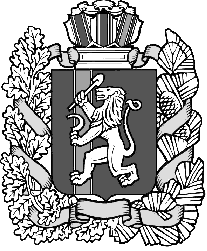 